Notes:March 31st  2019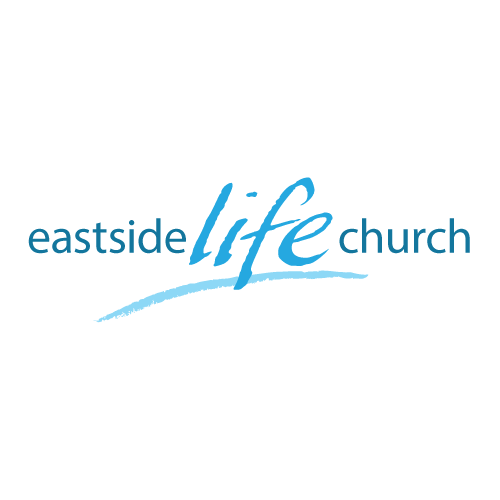 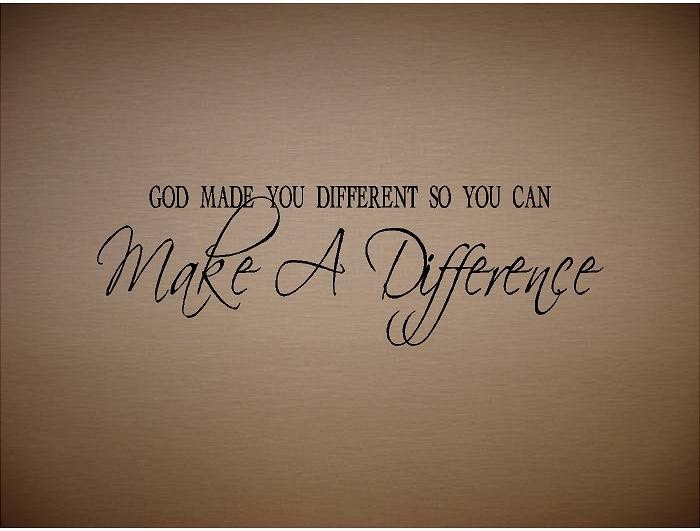 What difference does it make?  Part - 4“Hope”WelcomeThe first Sunday of the Rest (Best) of your life2019What difference does it make– Part 4“Hope”Hebrews 11:1,3Now faith is the substance of things hoped for, the evidence of things not seen… (Note: with the natural eye)Faith & hope are inseparably connectedSome hope factsBible hope defined: (vs natural human hope).	“Confident expectation of good that God has promised”.Hope is one of the three cardinal spiritual ‘forces’ that ‘remain’: “faith, hope and love”God is the source of our hope:	“the God of hope will soon crush satan under our feet.”Abraham’s storyRomans 4:16-18Abraham, who is the father of us all…contrary to hope, in hope believed, so that he became the father of many nations, according to what was spoken, …For our needs to be met todayFind God’s promise in the Word that covers your need		(Read & Study)Meditate on it: (Let it sink in)Declare it in faith out your mouth(sets in motion the dynamic that activates God’s provision)Fear as an example2 Timothy 1:7 For God has not given us a spirit of fear, but of power and of love and of a sound mind.Personalize it by declare it as God’s word to you:“Lord, you have not given me a spirit of fear, but have given me a spirit of power, love and soundness of mind.”Stand your ground and resist anything contrary to this.Final Take Away & CommunionThe hope we have in Christ is God’s gift to us that we celebrate in communion.Jeremiah 29:11 For I know the thoughts that I think toward you, says the Lord, thoughts of peace and not of evil, to give you a future and a hope.